Att: All Local Home & Store Front Business Owners!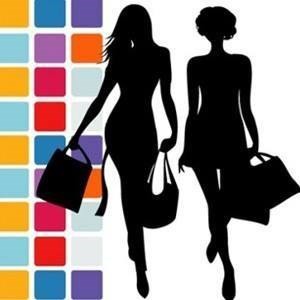 The 1st Annual Coaldale Summer Fest Market (this name is replacing the Coaldale Settlers Days/Candy Parade) is fast approaching. Be sure to ‘Like” our page www.facebook.com/DomesticatedDivasEvents scroll down the page and look under ‘upcoming events’ to find future showsThe event will be held on August 6th from 10am-4pm at 1917 17th Street in Coaldale! (Across the street from current town hall, as you are driving through Coaldale, turn right at the grain elevators)Rentals are only $35 and are rented out on a first come first serve basis. Only one company per commercial product will be allowed: (eg. Avon, Arbonne, Do- Terra, Passion Parties). With hand- made & personally owned products/business’; discretion will be used as to how many allowed. This is a link to our vendor group; please join if you would to be kept in the loop about the show’s progress: https://www.facebook.com/groups/391288250892093/Please be socially aware, and take the proper precautions on sanitizing, please use disinfectant wipes to wipe all surfaces and payment machines down after every use, please have sanitizer readily avail- able for your customers, we will adhere to all current AHS guidelines at this time if any are required.Attached you can find the application form for the show which must be sent with payment to Courtney Samuels. I will send out posters and invitations later as well to hand out, to help with the advertising. When considering applying if you would like to call or text me to see if the company spot has already been taken, please do so; # (403) 331-3878. If you would like me to print some off you can pick up, shoot me a text!Please help us with advertising. Tell all your family/friends/customers about it! “Forward” or print & put-up posters if allowed where you frequent for business. (Dr’s, Dentist, Chiropractic offices, Hair & Nail Salon etc…)Free advertising helps keep show costs low in return keeping tables fees low for vendors… Feel free to join the Facebook Event to help get the word out!https://fb.me/e/3fRghQGSfI look forward to another successful show. If you have any questions that have not been already covered, please let me know. If I do not answer on my cell please text and I will do my best to respond as soon as possible. Thank YouDomesticated Divas Events Team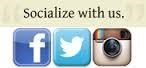 Domesticated Divas Events Presents:Coaldale Summer Fest MarketSaturday August 6th, 20221917 17th Street Coaldale	Show Hours: 10:00 a.m. – 4:00 p.mMove in: 8:00 a.m. - 9:55 a.m. Move-out 4:01 p.m. - 5:00 p.m 	  (Plz initial) I have read the agreement in full and understand what’s required before applying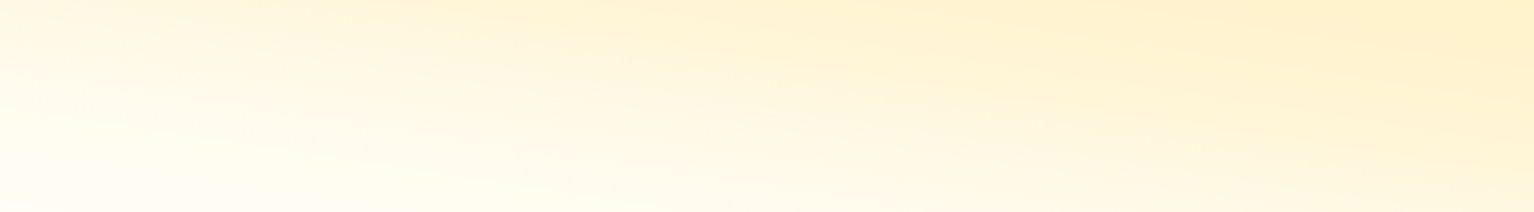 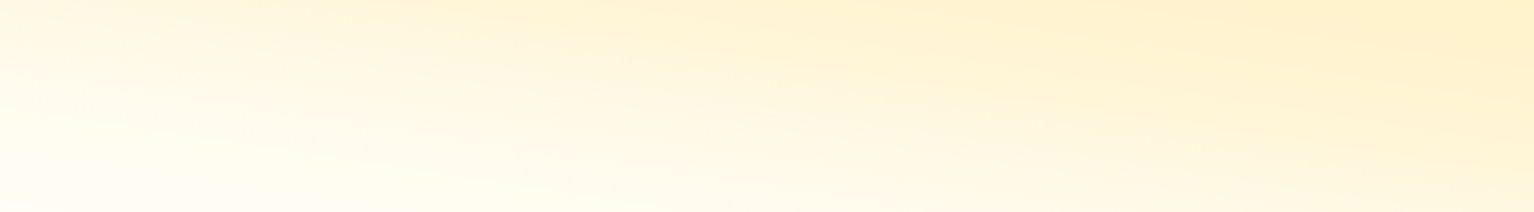 Application Form,Show Details & Terms of AgreementInformation that is pertinent to the Domesticated Divas Event:*** PLEASE READ IN FULL, SO YOU ARE NOT CONTACTING ME FOR QUESTIONS THAT HAVE ALREADY BEEN COVERED IN THIS AGREEMENT***If your application is not accepted because the tables are sold out, your rental fee cheque will be returned to you. Applications accepted until the show sells out.Once your payment is accepted, this means you are a confirmed exhibitor in the show.The application form that is enclosed must be submitted with payment to reserve table(s)bookings. One application form per Business.Priority for table requests will be given on a first come first serve basis according to application date.Exhibitors will not dismantle or remove any tables or exhibits before the schedule clean-up ofthe event. The public expects you to be open for business during the advertised hours. Packing up early will remove you from the contact list for future shows.We are not responsible for any loss to exhibitor's property arising by means of fire, theft, water damage, vandalism, or any other cause whatsoever.No Duplicates on direct sales companies will be permitted. FIRST COME, FIRST SERVE BASIS.NO REFUNDS, unless the show is cancelledMove-In time: Saturday August 6th at 8:00 a.m. - 9:55 a.m.Move-Out Time: Saturday August 6th at 4:01 p.m. - 5:00 p.m.*We reserve the right to refuse vendors if they are not in compliance with the rules or courteous to fellow vendors***Please contact me if you have any further questions, which are not covered in this agreement** Thank YouDomesticated Divas Event TeamDomesticated Divas Events Presents: 1st AnnualCoaldale Summer Fest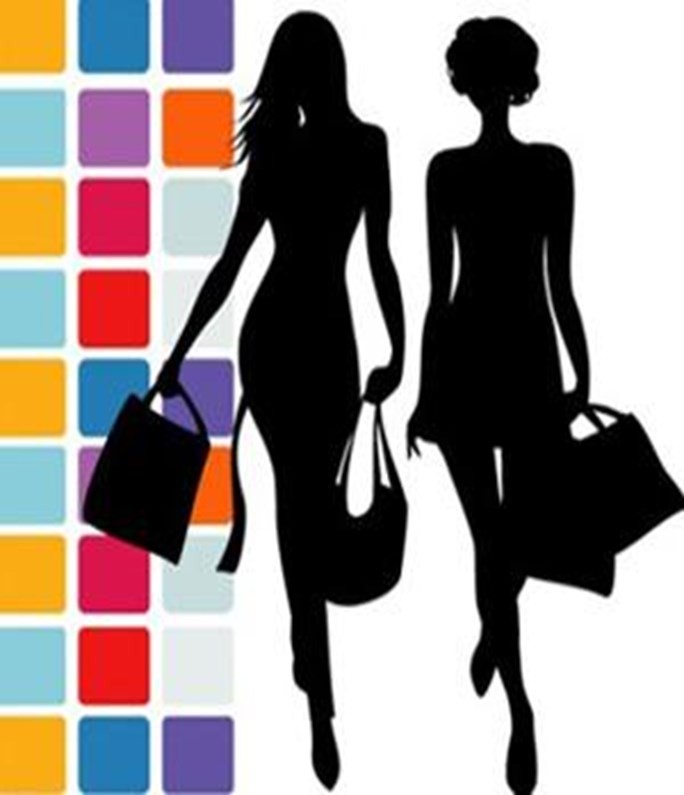 Date: Saturday August 6th, 2022Location: 1917 17th Street (Across the street from town hall)Time: 10:00 a.m. - 4:00 p.m.Cost: FREE ADMISSION!!!Follow us on Facebook, Twitter and Instagram! #yqldomesticateddivasevents#yqlartisangiftsexpo #yqlhandcraftedwithlove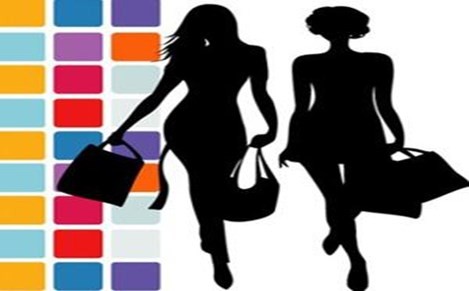 NameNameAddress (include city, and postal code)Address (include city, and postal code)Phone NumberPhone NumberEmailEmailCompany NameCompany NamePrimary ProductPrimary ProductBooth Space onlyQuantityQuantityPrice (GST is included)Space rental 10x10$35ExtrasExtrasExtrasExtrasEnd Spot (extra facing to sell products)$15.00Total PriceTotal Price$